Анкета здоровья пациентаУважаемый пациент!Пожалуйста, внимательно ознакомьтесь с вопросами к анамнезу и ответьте на них полностью, давая только утвердительные ответы. Данная информация необходима для того, чтобы стоматологическое лечение соответствовало состоянию Вашего здоровья.________________________________________________________________________________(Фамилия, имя, отчество пациента)Дата рождения «___» ____________ ______ г.Вопросы к анамнезу:Я ответил (а) на все пункты анкеты, хочу дополнительно сообщить о состоянии своего здоровья следущее______________________________________________________________________________.Я знаю, что в случае приема лекарственных препаратов, должен (а) проинформировать об этом врача до начала консультации. Обязуюсь поставить в известность своего врача-стоматолога, о любых возможных изменениях состояния моего здоровья после заполнения данной анкеты.Подтверждаю правильность данной информации ________________     «___» ____________20___ г.                                                                                                                          (Подпись)                                    (Дата заполнения)Пожалуйста, сразу же сообщайте нам об изменениях вышеуказанной информации.Данная Вами информация остается строго конфиденциальной.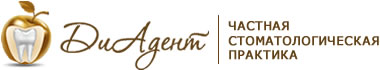 Приложениек медицинской карте №______Когда Вам проводилось последнее стоматологическое лечение?(например: удаление зубов, имплантация и др.)Принимаете ли Вы в данное время медикаменты?   Если да, то, какие и сколько в день?____________________________________________________________________данетБолеутоляющие?данетСнотворные?данетУспокоительные?данетРазжижающие кровь?данетСердечные?данетПротивозачаточные средства?данетБывают ли кратковременная потеря сознания(обмороки)?данетДля женщин детородного возраста: Беременны ли Вы?данетЕсть ли у Вас дети на грудном вскармливании?данетАллергический статусДелали ли Вам анестезию местную или общую?данетВстречались ли у Вас в прошлом аллергические реакции на местные анестетики? Если да, то какие?_________________________________________________________данетБыли ли у Вас какие-нибудь осложнения при проведении стоматологической анестезии? Если ДА, то какие?_______________________________________________данетСостояние сердечно-сосудистой системыБыли ли у Вас или есть в настоящее время проблемы с сердцем?данетБоли в сердце, стенокардия?данетИнфаркт миокарда?данетОперации на сердце?данетНосите ли Вы кардиостимулятор?данетПовышенное артериальное давление?данетПониженное артериальное давление?данетВаше рабочее давление?Острое нарушение мозгового кровообращения (инсульт)?данетСостояние системы кровиИмеются ли у Вас какие-либо заболевания крови? Если ДА, то какие?___________________________________________________________________данетИнфекционные заболеванияВИЧ?данетГепатит С или другие формы гепатита? _______________________________________данетТуберкулез?данетСифилис?данетКожные заболевания?данетСостояние эндокринной и лимфатической системыСтрадаете ли Вы заболеванием сахарный диабет?данетСтрадаете ли Вы заболеванием щитовидной железы?данетМетаболический синдром?данетСостояние центральной и периферической нервной системыЭпилепсия?данетНевралгия, неврит тройничного, лицевого нерва?данетДепрессии?данетБывают ли у Вас панические атаки?данетРасстройство дыхательной системыПневмония?данетЭмфизема легких?данетАстма?данетХронический бронхит?данетПатология мочеполовой системыВоспаление почек?данетГинекологические заболевания?данетОпухоль?данетМочекаменная болезнь?данетПатология желудочно-кишечного трактаПанкреатит?данетКамни желчного пузыря?данетГастрит?данетЯзва?данетСпаечная болезнь кишечника?данетОпухоль?данетХолецистит?данетЗаболевание глазНосите ли Вы контактные линзы?данетГлаукома?данетКатаракта?данетБлизорукость?данетДальнозоркость?данетЗаболевания позвоночника или суставовОстеохондроз?данетПрочееБыли у Вас или есть в настоящее время онкологические заболевания?данетПринимаете или принимали Вы химиотерапию?данетКурите ли Вы?данетУпотребляете ли Вы регулярно алкоголь?данетКакими видами спорта Вы занимаетесь?______________________________________данет